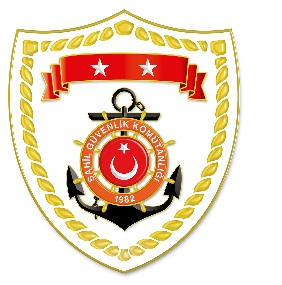 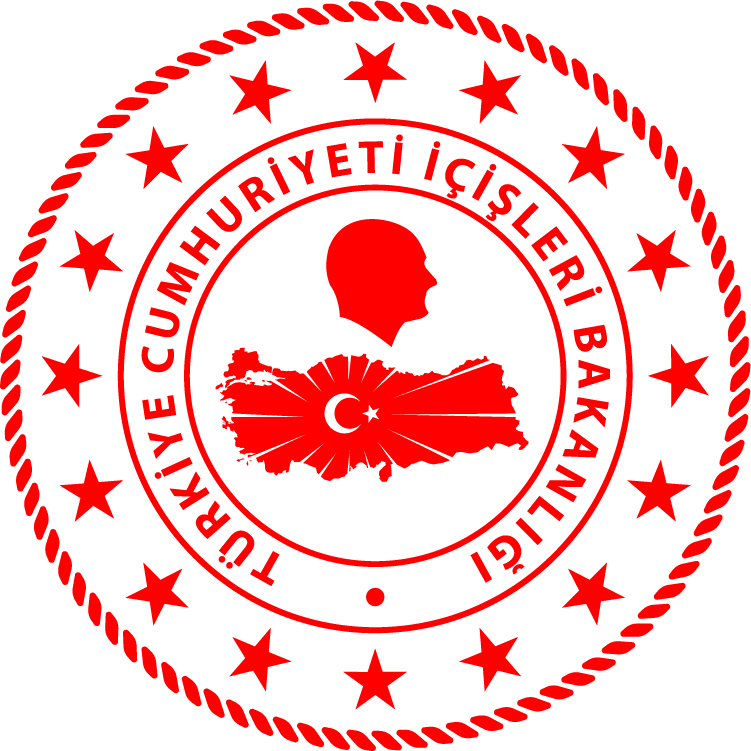 Karadeniz BölgesiS.NOTARİHMEVKİ VE ZAMANELE GEÇİRİLEN SİLAH/MÜHİMMATCİNSİ VE MİKTARIAÇIKLAMALAR104 Ekim 2019SAMSUN/Ondokuzmayıs07.001 Av Tüfeği2 Kurusıkı Tabanca2 Şarjör69 MermiSamsun ili Ondokuzmayıs ilçesinde Sahil Güvenlik Karadeniz Bölge Komutanlığı ve Samsun İl Jandarma Komutanlığı tarafından müşterek icra edilen faaliyet neticesinde, 2 adet kurusıkı tabanca ile 2 adet şarjör, 69 adet mermi ve 1 adet av tüfeğine el konulmuştur. 1 adet şahıs Jandarma birimleri tarafından gözaltına alınarak adli tahkikata devam edilmektedir.